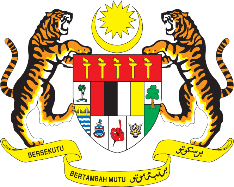 STATEMENT BY MALAYSIAREVIEW OF SUDAN40TH SESSION OF THE UPR WORKING GROUP 24 JANUARY – 4 FEBRUARY 2022Malaysia thanks Sudan for its national report.Malaysia welcomes Sudan’s commitment to the UPR.  In the spirit of constructive engagement within the UPR framework, Malaysia proposes the following recommendations for the consideration of Sudan:2.1.	Ratify United Nations Convention on the Elimination of All Forms of Discrimination against Women; 2.2.	Empower and promote the economic inclusion of all persons, irrespective of their disability status; and 2.3.	Prohibit discriminatory, ill-treatment or criminal offences committed by members of the law enforcement agencies against civilians. Malaysia hopes that long lasting peace and sustainable stability will be achieved in Sudan.We wish Sudan every success in its UPR undertakings.Thank you.28 JANUARY 2022GENEVA